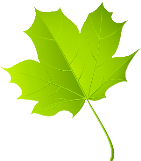 Woodgrange Infant School Equalities Objectives 2016-20Advance equal opportunityAdvance equal opportunityAdvance equal opportunityAdvance equal opportunityAdvance equal opportunityAdvance equal opportunityAdvance equal opportunityBehaviour Behaviour Current situationObjectiveActionsLeadProgress Feb 2019Disability√A learning behaviour policy and “reward” system was introduced in Sept 16. This includes all pupils and forms part of the ethos of our school.To ensure ALL children are treated fairly and consistently. To ensure all children develop positive learning behaviours. Monitor effectiveness of policy on motivating all pupils to have positive attitudes to learning and to each other. Monitor policy being consistently applied across the school.MSThis policy is fully embedded across school. Terms such as resilience have become part of the children’s vocabulary. Learners of the week assembly/ lunch really promote these attitudes.EthnicityA learning behaviour policy and “reward” system was introduced in Sept 16. This includes all pupils and forms part of the ethos of our school.To ensure ALL children are treated fairly and consistently. To ensure all children develop positive learning behaviours. Monitor effectiveness of policy on motivating all pupils to have positive attitudes to learning and to each other. Monitor policy being consistently applied across the school.MSThis policy is fully embedded across school. Terms such as resilience have become part of the children’s vocabulary. Learners of the week assembly/ lunch really promote these attitudes.Pregnancy/ maternityA learning behaviour policy and “reward” system was introduced in Sept 16. This includes all pupils and forms part of the ethos of our school.To ensure ALL children are treated fairly and consistently. To ensure all children develop positive learning behaviours. Monitor effectiveness of policy on motivating all pupils to have positive attitudes to learning and to each other. Monitor policy being consistently applied across the school.MSThis policy is fully embedded across school. Terms such as resilience have become part of the children’s vocabulary. Learners of the week assembly/ lunch really promote these attitudes.Sexual orientationA learning behaviour policy and “reward” system was introduced in Sept 16. This includes all pupils and forms part of the ethos of our school.To ensure ALL children are treated fairly and consistently. To ensure all children develop positive learning behaviours. Monitor effectiveness of policy on motivating all pupils to have positive attitudes to learning and to each other. Monitor policy being consistently applied across the school.MSThis policy is fully embedded across school. Terms such as resilience have become part of the children’s vocabulary. Learners of the week assembly/ lunch really promote these attitudes.Religion/ beliefA learning behaviour policy and “reward” system was introduced in Sept 16. This includes all pupils and forms part of the ethos of our school.To ensure ALL children are treated fairly and consistently. To ensure all children develop positive learning behaviours. Monitor effectiveness of policy on motivating all pupils to have positive attitudes to learning and to each other. Monitor policy being consistently applied across the school.MSThis policy is fully embedded across school. Terms such as resilience have become part of the children’s vocabulary. Learners of the week assembly/ lunch really promote these attitudes.Gender reassignmentA learning behaviour policy and “reward” system was introduced in Sept 16. This includes all pupils and forms part of the ethos of our school.To ensure ALL children are treated fairly and consistently. To ensure all children develop positive learning behaviours. Monitor effectiveness of policy on motivating all pupils to have positive attitudes to learning and to each other. Monitor policy being consistently applied across the school.MSThis policy is fully embedded across school. Terms such as resilience have become part of the children’s vocabulary. Learners of the week assembly/ lunch really promote these attitudes.Gender√A learning behaviour policy and “reward” system was introduced in Sept 16. This includes all pupils and forms part of the ethos of our school.To ensure ALL children are treated fairly and consistently. To ensure all children develop positive learning behaviours. Monitor effectiveness of policy on motivating all pupils to have positive attitudes to learning and to each other. Monitor policy being consistently applied across the school.MSThis policy is fully embedded across school. Terms such as resilience have become part of the children’s vocabulary. Learners of the week assembly/ lunch really promote these attitudes.Eliminate Unlawful Discrimination, Harassment and VictimisationEliminate Unlawful Discrimination, Harassment and VictimisationEliminate Unlawful Discrimination, Harassment and VictimisationEliminate Unlawful Discrimination, Harassment and VictimisationEliminate Unlawful Discrimination, Harassment and VictimisationEliminate Unlawful Discrimination, Harassment and VictimisationEliminate Unlawful Discrimination, Harassment and VictimisationBehaviourBehaviourCurrent situationObjectiveActionsLeadProgress Feb 2019Disability√Some children say they do not enjoy the playground at lunchtime.A very small group of children do not always play safely.Ensure all children are safe and FEEL safe in the playground.Adults proactive in guiding positive play.Keep tight records of any incidents.Monitor them regularly.Evaluate records and take action accordingly.  MSBehaviour monitoring shows the concerns about the playground have reduced. There are a small number of children who need more attention EthnicitySome children say they do not enjoy the playground at lunchtime.A very small group of children do not always play safely.Ensure all children are safe and FEEL safe in the playground.Adults proactive in guiding positive play.Keep tight records of any incidents.Monitor them regularly.Evaluate records and take action accordingly.  MSBehaviour monitoring shows the concerns about the playground have reduced. There are a small number of children who need more attention Pregnancy/ maternitySome children say they do not enjoy the playground at lunchtime.A very small group of children do not always play safely.Ensure all children are safe and FEEL safe in the playground.Adults proactive in guiding positive play.Keep tight records of any incidents.Monitor them regularly.Evaluate records and take action accordingly.  MSBehaviour monitoring shows the concerns about the playground have reduced. There are a small number of children who need more attention Sexual orientationSome children say they do not enjoy the playground at lunchtime.A very small group of children do not always play safely.Ensure all children are safe and FEEL safe in the playground.Adults proactive in guiding positive play.Keep tight records of any incidents.Monitor them regularly.Evaluate records and take action accordingly.  MSBehaviour monitoring shows the concerns about the playground have reduced. There are a small number of children who need more attention Religion/ beliefSome children say they do not enjoy the playground at lunchtime.A very small group of children do not always play safely.Ensure all children are safe and FEEL safe in the playground.Adults proactive in guiding positive play.Keep tight records of any incidents.Monitor them regularly.Evaluate records and take action accordingly.  MSBehaviour monitoring shows the concerns about the playground have reduced. There are a small number of children who need more attention Gender reassignmentSome children say they do not enjoy the playground at lunchtime.A very small group of children do not always play safely.Ensure all children are safe and FEEL safe in the playground.Adults proactive in guiding positive play.Keep tight records of any incidents.Monitor them regularly.Evaluate records and take action accordingly.  MSBehaviour monitoring shows the concerns about the playground have reduced. There are a small number of children who need more attention Gender√Some children say they do not enjoy the playground at lunchtime.A very small group of children do not always play safely.Ensure all children are safe and FEEL safe in the playground.Adults proactive in guiding positive play.Keep tight records of any incidents.Monitor them regularly.Evaluate records and take action accordingly.  MSBehaviour monitoring shows the concerns about the playground have reduced. There are a small number of children who need more attention Advance equal opportunityAdvance equal opportunityAdvance equal opportunityAdvance equal opportunityAdvance equal opportunityAdvance equal opportunityAdvance equal opportunitySpecial Educational needsSpecial Educational needsCurrent situationObjectiveActionsLeadProgress Feb 2019Disability√Pupils with high needs have a tailored menu of activities that is parallel to the main curriculum.They are supported 1:1 or in group activitiesTo ensure we offer a broad and balanced curriculum to pupils with SENDPlan appropriately for inclusion in or alternative Ed visitsMonitor provision to ensure we offer a broad and balanced curriculum appropriate to needs.NdSAlternative Ed visits provided where necessary eg Discover not museumThis is a SDP objective Parallel English group effectively supporting a group of 8 pupils EthnicityPupils with high needs have a tailored menu of activities that is parallel to the main curriculum.They are supported 1:1 or in group activitiesTo ensure we offer a broad and balanced curriculum to pupils with SENDPlan appropriately for inclusion in or alternative Ed visitsMonitor provision to ensure we offer a broad and balanced curriculum appropriate to needs.NdSAlternative Ed visits provided where necessary eg Discover not museumThis is a SDP objective Parallel English group effectively supporting a group of 8 pupils Pregnancy/ maternityPupils with high needs have a tailored menu of activities that is parallel to the main curriculum.They are supported 1:1 or in group activitiesTo ensure we offer a broad and balanced curriculum to pupils with SENDPlan appropriately for inclusion in or alternative Ed visitsMonitor provision to ensure we offer a broad and balanced curriculum appropriate to needs.NdSAlternative Ed visits provided where necessary eg Discover not museumThis is a SDP objective Parallel English group effectively supporting a group of 8 pupils Sexual orientationPupils with high needs have a tailored menu of activities that is parallel to the main curriculum.They are supported 1:1 or in group activitiesTo ensure we offer a broad and balanced curriculum to pupils with SENDPlan appropriately for inclusion in or alternative Ed visitsMonitor provision to ensure we offer a broad and balanced curriculum appropriate to needs.NdSAlternative Ed visits provided where necessary eg Discover not museumThis is a SDP objective Parallel English group effectively supporting a group of 8 pupils Religion/ beliefPupils with high needs have a tailored menu of activities that is parallel to the main curriculum.They are supported 1:1 or in group activitiesTo ensure we offer a broad and balanced curriculum to pupils with SENDPlan appropriately for inclusion in or alternative Ed visitsMonitor provision to ensure we offer a broad and balanced curriculum appropriate to needs.NdSAlternative Ed visits provided where necessary eg Discover not museumThis is a SDP objective Parallel English group effectively supporting a group of 8 pupils Gender reassignmentPupils with high needs have a tailored menu of activities that is parallel to the main curriculum.They are supported 1:1 or in group activitiesTo ensure we offer a broad and balanced curriculum to pupils with SENDPlan appropriately for inclusion in or alternative Ed visitsMonitor provision to ensure we offer a broad and balanced curriculum appropriate to needs.NdSAlternative Ed visits provided where necessary eg Discover not museumThis is a SDP objective Parallel English group effectively supporting a group of 8 pupils GenderPupils with high needs have a tailored menu of activities that is parallel to the main curriculum.They are supported 1:1 or in group activitiesTo ensure we offer a broad and balanced curriculum to pupils with SENDPlan appropriately for inclusion in or alternative Ed visitsMonitor provision to ensure we offer a broad and balanced curriculum appropriate to needs.NdSAlternative Ed visits provided where necessary eg Discover not museumThis is a SDP objective Parallel English group effectively supporting a group of 8 pupils Advance equal opportunityAdvance equal opportunityAdvance equal opportunityAdvance equal opportunityAdvance equal opportunityAdvance equal opportunityAdvance equal opportunityHuman resourcesHuman resourcesCurrent situationObjectiveActionsLeadProgress Feb 2019Disability√Current staff very female dominated.To ensure staff body are fully representative of the wider community and that children have positive role models Be open and transparent about all of our staff procedures.Review recruitment strategy to ensure it has a wide appeal and draws attention.SSWe have 1 male teacher and 1 male TA1 male midday assistantWe have recruited male reading volunteersEthnicityCurrent staff very female dominated.To ensure staff body are fully representative of the wider community and that children have positive role models Be open and transparent about all of our staff procedures.Review recruitment strategy to ensure it has a wide appeal and draws attention.SSWe have 1 male teacher and 1 male TA1 male midday assistantWe have recruited male reading volunteersPregnancy/ maternityCurrent staff very female dominated.To ensure staff body are fully representative of the wider community and that children have positive role models Be open and transparent about all of our staff procedures.Review recruitment strategy to ensure it has a wide appeal and draws attention.SSWe have 1 male teacher and 1 male TA1 male midday assistantWe have recruited male reading volunteersSexual orientationCurrent staff very female dominated.To ensure staff body are fully representative of the wider community and that children have positive role models Be open and transparent about all of our staff procedures.Review recruitment strategy to ensure it has a wide appeal and draws attention.SSWe have 1 male teacher and 1 male TA1 male midday assistantWe have recruited male reading volunteersReligion/ beliefCurrent staff very female dominated.To ensure staff body are fully representative of the wider community and that children have positive role models Be open and transparent about all of our staff procedures.Review recruitment strategy to ensure it has a wide appeal and draws attention.SSWe have 1 male teacher and 1 male TA1 male midday assistantWe have recruited male reading volunteersGender reassignmentCurrent staff very female dominated.To ensure staff body are fully representative of the wider community and that children have positive role models Be open and transparent about all of our staff procedures.Review recruitment strategy to ensure it has a wide appeal and draws attention.SSWe have 1 male teacher and 1 male TA1 male midday assistantWe have recruited male reading volunteersGender√Current staff very female dominated.To ensure staff body are fully representative of the wider community and that children have positive role models Be open and transparent about all of our staff procedures.Review recruitment strategy to ensure it has a wide appeal and draws attention.SSWe have 1 male teacher and 1 male TA1 male midday assistantWe have recruited male reading volunteersAdvance equal opportunityAdvance equal opportunityAdvance equal opportunityAdvance equal opportunityAdvance equal opportunityAdvance equal opportunityAdvance equal opportunityAttendance Attendance Current situationObjectiveActionsLeadProgress Feb 2019DisabilityAttendance at 95%Disadvantaged pupils, boys in eyfs and those with send have lower attendance than other groupsImprove attendance overall with particular attention on target groups.Be rigorous in monitoring attendanceFSW to target support to parents of vulnerable pupils and boys in EYFSSHS(FSW)Pupils with SEND still have lower attendance but this has improved.Boys in EYFS still have lower attendance than girls.Attendance improves as children get olderEthnicityAttendance at 95%Disadvantaged pupils, boys in eyfs and those with send have lower attendance than other groupsImprove attendance overall with particular attention on target groups.Be rigorous in monitoring attendanceFSW to target support to parents of vulnerable pupils and boys in EYFSSHS(FSW)Pupils with SEND still have lower attendance but this has improved.Boys in EYFS still have lower attendance than girls.Attendance improves as children get olderPregnancy/ maternityAttendance at 95%Disadvantaged pupils, boys in eyfs and those with send have lower attendance than other groupsImprove attendance overall with particular attention on target groups.Be rigorous in monitoring attendanceFSW to target support to parents of vulnerable pupils and boys in EYFSSHS(FSW)Pupils with SEND still have lower attendance but this has improved.Boys in EYFS still have lower attendance than girls.Attendance improves as children get olderSexual orientationAttendance at 95%Disadvantaged pupils, boys in eyfs and those with send have lower attendance than other groupsImprove attendance overall with particular attention on target groups.Be rigorous in monitoring attendanceFSW to target support to parents of vulnerable pupils and boys in EYFSSHS(FSW)Pupils with SEND still have lower attendance but this has improved.Boys in EYFS still have lower attendance than girls.Attendance improves as children get olderReligion/ beliefAttendance at 95%Disadvantaged pupils, boys in eyfs and those with send have lower attendance than other groupsImprove attendance overall with particular attention on target groups.Be rigorous in monitoring attendanceFSW to target support to parents of vulnerable pupils and boys in EYFSSHS(FSW)Pupils with SEND still have lower attendance but this has improved.Boys in EYFS still have lower attendance than girls.Attendance improves as children get olderGender reassignment√Attendance at 95%Disadvantaged pupils, boys in eyfs and those with send have lower attendance than other groupsImprove attendance overall with particular attention on target groups.Be rigorous in monitoring attendanceFSW to target support to parents of vulnerable pupils and boys in EYFSSHS(FSW)Pupils with SEND still have lower attendance but this has improved.Boys in EYFS still have lower attendance than girls.Attendance improves as children get olderGender√Attendance at 95%Disadvantaged pupils, boys in eyfs and those with send have lower attendance than other groupsImprove attendance overall with particular attention on target groups.Be rigorous in monitoring attendanceFSW to target support to parents of vulnerable pupils and boys in EYFSSHS(FSW)Pupils with SEND still have lower attendance but this has improved.Boys in EYFS still have lower attendance than girls.Attendance improves as children get olderAdvance equal opportunityAdvance equal opportunityAdvance equal opportunityAdvance equal opportunityAdvance equal opportunityAdvance equal opportunityAdvance equal opportunityAttainment & progressAttainment & progressCurrent situationObjectiveActionsLeadProgress Feb 2019DisabilityData shows that the progress of girls and boys varies in different subjects.Majority of our pupils with SEND are boys.Consistently high levels of attainment for boys and girls. For a similar % of boys and girls in KS1 to achieve greater depth in their learning  and exceed ELGs in EYFSSchool development plan sets out actions in detail:teaching and learningassessment and monitoring progresswhole school  priorityWe are embarking on a project looking at gender stereotypes.When we compare girls to boys without SEND the gap narrows or disappears.We have set specific attainment targets for boys/ girls to close the gap.EthnicityData shows that the progress of girls and boys varies in different subjects.Majority of our pupils with SEND are boys.Consistently high levels of attainment for boys and girls. For a similar % of boys and girls in KS1 to achieve greater depth in their learning  and exceed ELGs in EYFSSchool development plan sets out actions in detail:teaching and learningassessment and monitoring progresswhole school  priorityWe are embarking on a project looking at gender stereotypes.When we compare girls to boys without SEND the gap narrows or disappears.We have set specific attainment targets for boys/ girls to close the gap.Pregnancy/ maternityData shows that the progress of girls and boys varies in different subjects.Majority of our pupils with SEND are boys.Consistently high levels of attainment for boys and girls. For a similar % of boys and girls in KS1 to achieve greater depth in their learning  and exceed ELGs in EYFSSchool development plan sets out actions in detail:teaching and learningassessment and monitoring progresswhole school  priorityWe are embarking on a project looking at gender stereotypes.When we compare girls to boys without SEND the gap narrows or disappears.We have set specific attainment targets for boys/ girls to close the gap.Sexual orientationData shows that the progress of girls and boys varies in different subjects.Majority of our pupils with SEND are boys.Consistently high levels of attainment for boys and girls. For a similar % of boys and girls in KS1 to achieve greater depth in their learning  and exceed ELGs in EYFSSchool development plan sets out actions in detail:teaching and learningassessment and monitoring progresswhole school  priorityWe are embarking on a project looking at gender stereotypes.When we compare girls to boys without SEND the gap narrows or disappears.We have set specific attainment targets for boys/ girls to close the gap.Religion/ beliefData shows that the progress of girls and boys varies in different subjects.Majority of our pupils with SEND are boys.Consistently high levels of attainment for boys and girls. For a similar % of boys and girls in KS1 to achieve greater depth in their learning  and exceed ELGs in EYFSSchool development plan sets out actions in detail:teaching and learningassessment and monitoring progresswhole school  priorityWe are embarking on a project looking at gender stereotypes.When we compare girls to boys without SEND the gap narrows or disappears.We have set specific attainment targets for boys/ girls to close the gap.Gender reassignmentData shows that the progress of girls and boys varies in different subjects.Majority of our pupils with SEND are boys.Consistently high levels of attainment for boys and girls. For a similar % of boys and girls in KS1 to achieve greater depth in their learning  and exceed ELGs in EYFSSchool development plan sets out actions in detail:teaching and learningassessment and monitoring progresswhole school  priorityWe are embarking on a project looking at gender stereotypes.When we compare girls to boys without SEND the gap narrows or disappears.We have set specific attainment targets for boys/ girls to close the gap.Gender√Data shows that the progress of girls and boys varies in different subjects.Majority of our pupils with SEND are boys.Consistently high levels of attainment for boys and girls. For a similar % of boys and girls in KS1 to achieve greater depth in their learning  and exceed ELGs in EYFSSchool development plan sets out actions in detail:teaching and learningassessment and monitoring progresswhole school  priorityWe are embarking on a project looking at gender stereotypes.When we compare girls to boys without SEND the gap narrows or disappears.We have set specific attainment targets for boys/ girls to close the gap.Foster Good Relations Between People                                                                   Foster Good Relations Between People                                                                   Foster Good Relations Between People                                                                   Foster Good Relations Between People                                                                   Foster Good Relations Between People                                                                   Foster Good Relations Between People                                                                   Foster Good Relations Between People                                                                   Parent partnershipParent partnershipCurrent situationObjectiveActionsLeadProgress Feb 2019Disability√Parent events are well attended- almost 100% at Parents’ eveningsEvents related to learning and parent voice events tend to attract a narrower group of parentsTo ensure all parents feel welcome at events and feel their voice is heard and valuedReview how we reach out to all families.Ensure timings/ format/ delivery is as  accessible to all as possibleFix dates for parents Governor Focus group.Parent partnership lead identifiedEarly Words programme to build parent powerDDParentmail introduced and widely usedPGFG established- broad group of parents attendEarly Words programme underwayLeadership developing a coherent vision for parent partnership.Speech and language workshops plannedEthnicity√Parent events are well attended- almost 100% at Parents’ eveningsEvents related to learning and parent voice events tend to attract a narrower group of parentsTo ensure all parents feel welcome at events and feel their voice is heard and valuedReview how we reach out to all families.Ensure timings/ format/ delivery is as  accessible to all as possibleFix dates for parents Governor Focus group.Parent partnership lead identifiedEarly Words programme to build parent powerDDParentmail introduced and widely usedPGFG established- broad group of parents attendEarly Words programme underwayLeadership developing a coherent vision for parent partnership.Speech and language workshops plannedPregnancy/ maternityParent events are well attended- almost 100% at Parents’ eveningsEvents related to learning and parent voice events tend to attract a narrower group of parentsTo ensure all parents feel welcome at events and feel their voice is heard and valuedReview how we reach out to all families.Ensure timings/ format/ delivery is as  accessible to all as possibleFix dates for parents Governor Focus group.Parent partnership lead identifiedEarly Words programme to build parent powerDDParentmail introduced and widely usedPGFG established- broad group of parents attendEarly Words programme underwayLeadership developing a coherent vision for parent partnership.Speech and language workshops plannedSexual orientation√Parent events are well attended- almost 100% at Parents’ eveningsEvents related to learning and parent voice events tend to attract a narrower group of parentsTo ensure all parents feel welcome at events and feel their voice is heard and valuedReview how we reach out to all families.Ensure timings/ format/ delivery is as  accessible to all as possibleFix dates for parents Governor Focus group.Parent partnership lead identifiedEarly Words programme to build parent powerDDParentmail introduced and widely usedPGFG established- broad group of parents attendEarly Words programme underwayLeadership developing a coherent vision for parent partnership.Speech and language workshops plannedReligion/ belief√Parent events are well attended- almost 100% at Parents’ eveningsEvents related to learning and parent voice events tend to attract a narrower group of parentsTo ensure all parents feel welcome at events and feel their voice is heard and valuedReview how we reach out to all families.Ensure timings/ format/ delivery is as  accessible to all as possibleFix dates for parents Governor Focus group.Parent partnership lead identifiedEarly Words programme to build parent powerDDParentmail introduced and widely usedPGFG established- broad group of parents attendEarly Words programme underwayLeadership developing a coherent vision for parent partnership.Speech and language workshops plannedGender reassignmentParent events are well attended- almost 100% at Parents’ eveningsEvents related to learning and parent voice events tend to attract a narrower group of parentsTo ensure all parents feel welcome at events and feel their voice is heard and valuedReview how we reach out to all families.Ensure timings/ format/ delivery is as  accessible to all as possibleFix dates for parents Governor Focus group.Parent partnership lead identifiedEarly Words programme to build parent powerDDParentmail introduced and widely usedPGFG established- broad group of parents attendEarly Words programme underwayLeadership developing a coherent vision for parent partnership.Speech and language workshops plannedGender√Parent events are well attended- almost 100% at Parents’ eveningsEvents related to learning and parent voice events tend to attract a narrower group of parentsTo ensure all parents feel welcome at events and feel their voice is heard and valuedReview how we reach out to all families.Ensure timings/ format/ delivery is as  accessible to all as possibleFix dates for parents Governor Focus group.Parent partnership lead identifiedEarly Words programme to build parent powerDDParentmail introduced and widely usedPGFG established- broad group of parents attendEarly Words programme underwayLeadership developing a coherent vision for parent partnership.Speech and language workshops planned